G-10         MOBILE ADOPTION TRAILERTransporting – Including prior to movementConsult the Adoption Trailer calendar (Google Calendars) when plans are made for use.  If available, add your event to the calendar.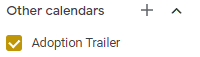 Movement of the trailer should only be done by a licensed CDL driver. Supplies that should always be in the trailer include minimal supply of:Paper towelSanitizing wipesPrior to movement:Crates should remain ratchet strapped to the sides of the trailer prior to use and must remain tightly secured during transport.  Check security before movement.Check to make sure the 2 stabilizer legs on the back are up and secured with pinVisually check tire pressureIf the generator will be used, be sure it is full of gasConfirm the battery has been fully chargedConfirm the door, ramp and window awnings are closed and locked. Paddle lock code - 0808Confirm the roof vents are closedOnce connected to the vehicle, confirm hitch is locked down and safety chains are securedRaise the support with the power switch to its highest pointRaise the front leg so the weight is on the hitch/vehicleSet Up at destinationLocate a level location for set up. Trailer can remain attached to the vehicle.Lower the rear two stabilizers and insert pin.Lower the step below the side doorIf the rear ramp will be used, unlatch both sides and slowly lower the ramp.Unlock and open window awnings if desired.Remove the board from the pin in the side and put across the hinge to fill the gap in the floor.Flip over the ramp plate at ground level.Crates can be unstrapped and rolled outside if need be once the board is in place. Driver side cage bank can be unstrapped and rolled to rear set of windows for visibility.Switches by the side door and rear ramp will operate the lights and ceiling vents/fans as neededA/C can be used in the ceiling once the generator is running.The black cord must be plugged into the generator and the outside of the trailer to use the generator for the power outlets and the AC. Generator (See photos 1-4 below)Fill with gas prior to use. A full tank will run approximately 3-4 hours (Do not believe the meter on the generator, it is misleading.)Attach the power cord between the generator and the trailer (See photos 1 & 2 below) before starting the generator.Start – (See photos 3 & 4 below)Turn white carburetor switch DOWN to feed fuel Confirm switch is on 120 volts (not 220)Press the Power toggle switch to ‘On’. Press and hold the silver START button until it starts. Shut Off – Turn the power toggle switch to ‘Off’Turn the white carburetor lever UP to shut off fuelGenerator must be running to use the ceiling mounted Air Conditioning unitPower switch locations (will operate off battery or generator power)Battery PowerThe battery (inside cabinet next to side door) can operate the lights and ceiling fans for approximately 2-4 hours from a full charge, depending on what is running off from it.Generator must be running to use the ceiling mounted Air Conditioning unitPower from an Extension CordThis cannot be used as the trailer is wired for 220 volts onlyBefore movingRaise the stabilizers on the rearRaise the side door stepAfter UseThe trailer must be cleaned and emptied after each use.Confirm all doors are locked and trailer is in place and secure before removing hitch from vehicle.Clean all kennels/cages with MicroChem.  Roll out to completely hose/foam if needed.  See AC-18 Cross Contamination SOP for proper cleaning.Spot clean any other surfaces as needed.Sweep and mop if needed.Trouble ShootingReference DocumentsSOP - AC-18 Cross ContaminationRevision HistoryCreated 9/1/20 – V1Updated 9/8/20 – V21) Power Cord Connection (Generator)2) Power Cord Connection (Trailer)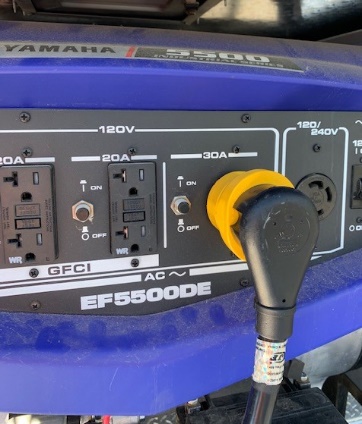 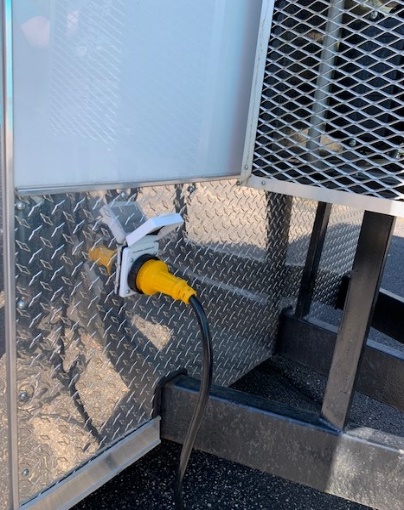 3) Carburetor switch – left side of generator4) Generator Power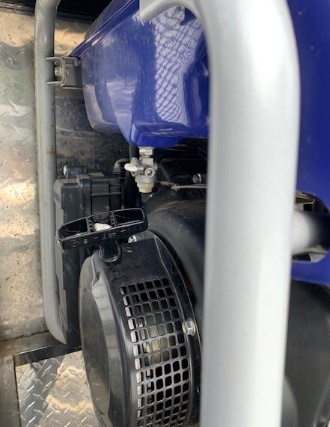 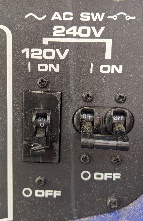 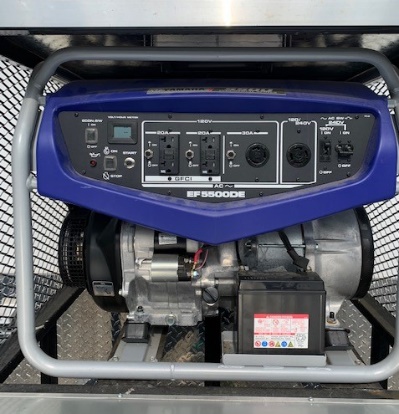 Switch Locations:Back Door – lights, ceiling vent and fanSide Door – lights, ceiling vent and fan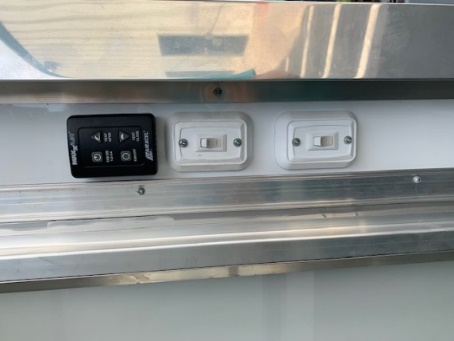 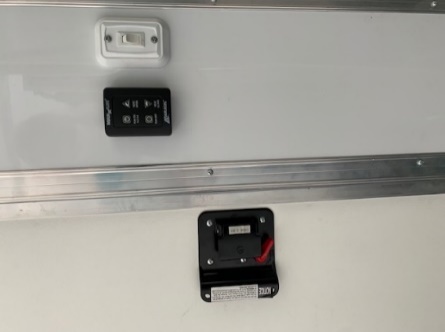 Front lights over cabinets (Behind side door)**Front Power outlet and USP outlet **These run on Generator power only**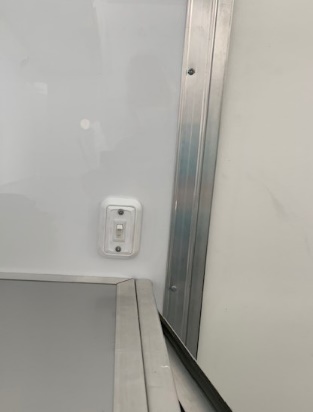 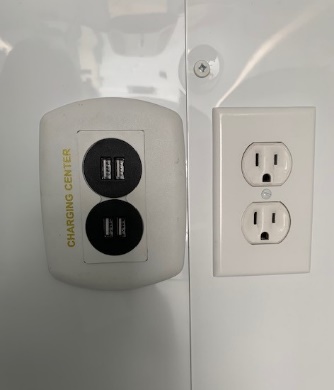 Air Conditioning Unit in the ceiling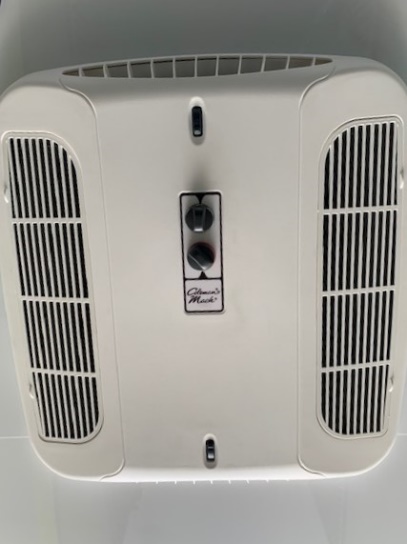 Adjustment knobs control the temperature are in the center.Vents can be adjusted to open / close the front / back. (Small black knobs near ends of the unit.)HitchBattery - mounted on frame, behind hitch.  (Pulls power from inside battery)Hand crank to raise/lower on hitch7/16” socket with extender to manually lowerHitchBall won’t release from hitch / binds upLatch mechanism is a two series latchPull back as far as you can, then upPerson DoorUpper lock is not neededLower lock is the one that actually locks doorCan be a bit touchy.  Try a couple times.GeneratorWon’t turn over Check gas levelRear Ramp/DoorLeft side latch is hard to latchPushing in and pulling down requires extra effort on this side